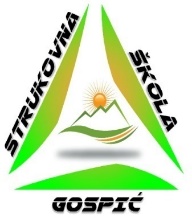 REPUBLIKA HRVATSKALIČKO-SENJSKA ŽUPANIJASTRUKOVNA ŠKOLA GOSPIĆŠKOLSKI ODBORBudačka 24, 53000 GospićTEL./FAX: 053/573-287 i 053/572-083E-mail: ured@ss-strukovna-gospic.skole.hr	ŠIFRA ŠKOLE: 09-026-503OIB:19583077416KLASA: 007-02/22-03/25URBROJ : 2125/35-04-22-01Gospić, 21. studenoga 2022.ČLANOVIMA ŠKOLSKOG ODBORASTRUKOVNE ŠKOLE GOSPIĆPREDMET: poziv na 37. sjednicu Školskog odbora Strukovne škole Gospić 
Na temelju članka 61., 62. i 66. Statuta Strukovne škole Gospić, sazivam 37. sjednicu Školskog odbora Strukovne škole Gospić. Sjednica će se održati dana 22. studenoga 2022. elektronskim putem s početkom glasanja u 07.00 sati te završetkom glasanja u 14.00 sati.Za sjednicu predlaže se sljedećiDnevni red:Donošenje Odluke o usvajanju dnevnog reda za 37. sjednicu Školskog odbora održane elektronskim putem dana 21. studenoga 2022.Donošenje Odluke o usvajanju zapisnika 36. sjednice Školskog odbora održane elektronskim putem dana 9. studenoga 2022.Donošenje Odluke o prethodnoj suglasnosti za sklapanje ugovora o radu na neodređeno, puno radno vrijeme sa L.S.Donošenje Odluke o usvajanju II. izmjena i dopuna Financijskog plana za 2022. godinu s projekcijama na 2023. i 2024. godinu  Predsjednica Školskog odbora:

_______________________v.r. Mirela Jergović, mag. educ. info. et philol. angl.Dostaviti:                        REPUBLIKA HRVATSKALIČKO-SENJSKA ŽUPANIJASTRUKOVNA ŠKOLA GOSPIĆŠKOLSKI ODBORBudačka 24, 53000 GospićTEL./FAX: 053/573-287 i 053/572-083E-mail: ured@ss-strukovna-gospic.skole.hr	ŠIFRA ŠKOLE: 09-026-503OIB:19583077416KLASA: 007-02/22-03/25URBROJ : 2125/35-04-22-07Gospić, 12. prosinca 2022.Na temelju članka 10. stavak 1. točke 12. Zakona o pravu na pristup informacijama („Narodne novine“ broj 25/13, 85/15 i 69/22) Strukovna škola Gospić objavljuje                                                                      Z A K LJ U Č K E37. sjednice Školskog odbora održane elektronskim putem dana 22. studenoga 2022. Odluka o usvajanju dnevnog reda za 37. sjednicu Školskog odbora održane elektronskim putem dana 21. studenoga 2022. donijeta jednoglasno i bez primjedbi.Odluka o usvajanju zapisnika 36. sjednice Školskog odbora održane elektronskim putem dana 9. studenoga 2022. donijeta jednoglasno i bez primjedbi.Odluka o prethodnoj suglasnosti za sklapanje ugovora o radu na neodređeno, puno radno vrijeme sa L.S. donijeta jednoglasno i bez primjedbi.Odluka o usvajanju II. izmjena i dopuna Financijskog plana za 2022. godinu s projekcijama na 2023. i 2024. godinu donijeta jednoglasno i bez primjedbi.Predsjednica Školskog odbora
 v.r. Mirela Jergović, mag. educ. info. et philol. angl.Višnja Delač Paripović, prof.Ivica AntonovićMirela Jergović, mag. educ.Valentina Zdunić, mag. ing.Mirna Kolak, prof.Petar Radošević, mag. iur.Marija Tomljenović Borovac, dipl. inf.Ličko-senjska županijaPismohrana